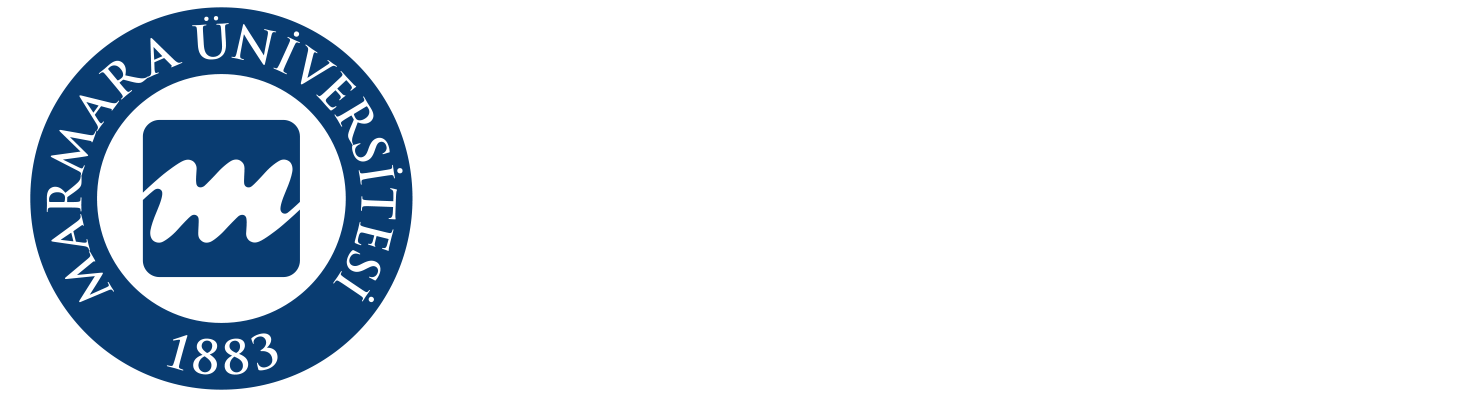 T.C.MARMARA ÜNİVERSİTESİTEKNİK BİLİMLER MESLEK YÜKSEKOKULU………………….BÖLÜMÜKonu: Öğrenci Stajı…...../…..../2024STAJ BAŞVURU FORMUYüksekokulumuzun …………..…… Bölümü ……..…..……  Programı öğrencilerinden …….ÖĞR.NO..…….. no’lu ……öğrencisi ….. AD/SOYAD…….. 30 işgünü/6 hafta staj yapmakla yükümlüdür.Bölümümüz öğrencisinin yaz stajını kurumunuzda yapmak için başvurusu tarafımızdan olumlu görülmektedir. Yönetiminizce de uygun görülmesi halinde kendisine staj imkanının tanınmasını ve staj formlarının doldurularak gerekli işlemlerin yapılmasını saygılarımla arz ve rica ederim. İlgi ve yardımlarınız için teşekkür ederim.Bölüm BaşkanıimzaNot 1: 2023-2024 Eğitim öğretim dönemi stajı Yüksekokulumuz 10.01. 2024 1425/6 sayılı Yönetim Kurulu Kararı gereğince 8 Temmuz 2024 - 23 Ağustos 2024 tarihleri arasında yapılacaktır.Not 2: Öğrencilerimizin zorunlu staj dönemi süresince 5510 sayılı SGK Kanununun 5/b maddesi ve aynı kanunun 87/e bendi uyarınca iş kazası ve meslek hastalığına karşı sigortalanması, sigorta primlerinin ödenmesi kurumumuz tarafından yapılacaktır.İletişim BilgileriAdres: Marmara Üniversitesi Teknik Bilimler Meslek Yüksekokulu Mehmet Genç Külliyesi Dragos Kampüsü 4. Blok Kartal – İstanbulTel : 0 216 777 40 58E-posta: tbmyo@marmara.edu.tr